PH-Linz: LV Österreich 1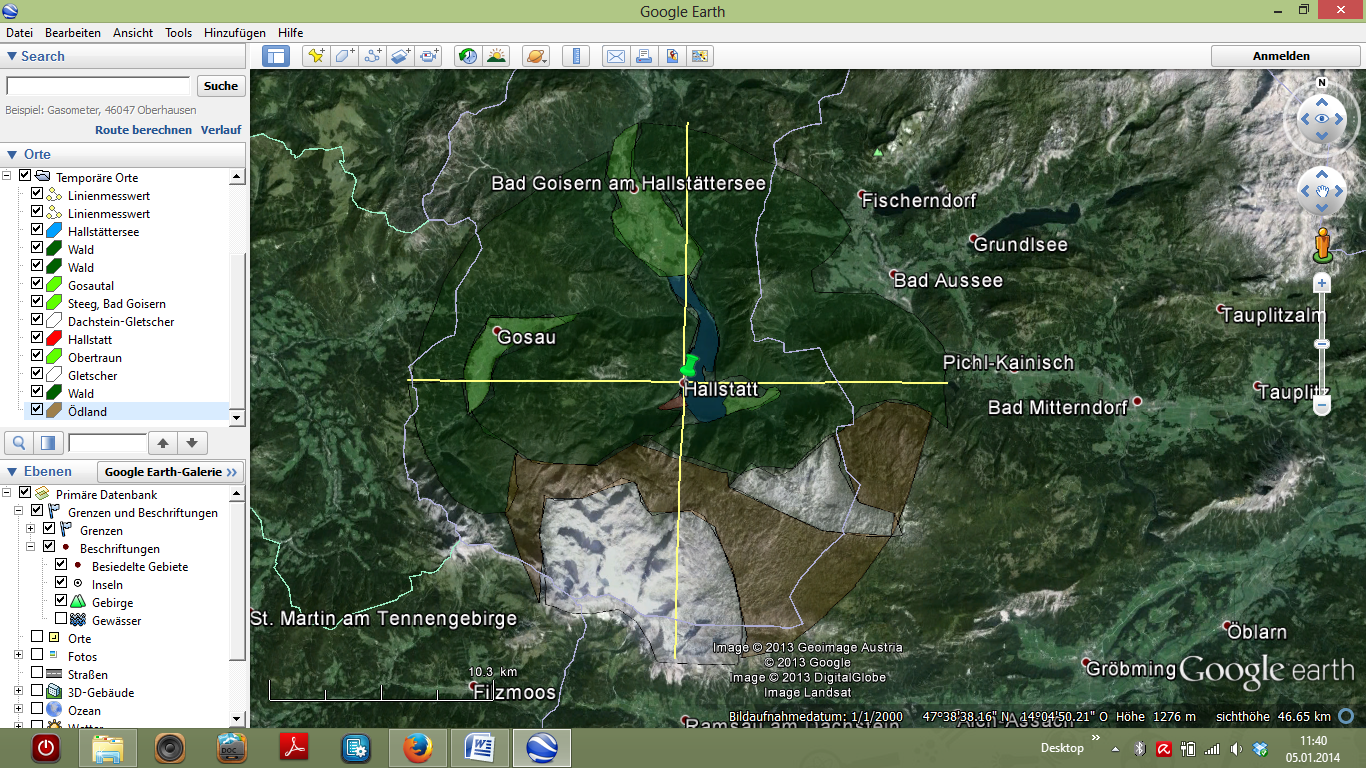 StandortHauptort des Ausschnitts, Bundeslandgg. Koordinaten des MittelpunktesLänge und Breite des Ausschnitts (in km)Hallstatt, Oberösterreich, OrtsmitteBreite: 47°33’43,65‘‘N	Länge: 13°38’56,93“ ORadius: 12,5 km, ø 25 kmHallstatt, Oberösterreich, OrtsmitteBreite: 47°33’43,65‘‘N	Länge: 13°38’56,93“ ORadius: 12,5 km, ø 25 kmHallstatt, Oberösterreich, OrtsmitteBreite: 47°33’43,65‘‘N	Länge: 13°38’56,93“ ORadius: 12,5 km, ø 25 kmBeschreibung –Raumbegriff 1 – ContainerraumErkennen der Raumstruktur – Raumbegriff 2Beschreibung –Raumbegriff 1 – ContainerraumErkennen der Raumstruktur – Raumbegriff 201Reliefform (Kategorien für Österreich & Europa)HochgebirgeMittelgebirgeHügellandEbene Reliefform (Kategorien für Österreich & Europa)HochgebirgeMittelgebirgeHügellandEbene MittelgebirgeUmgeben von  Mittelgebirge und Hochgebirge (Dachstein)Ebene nur in Obertraun beim Einlauf in den Hallstättersee und dieser selbst. Ebenso in Bad Goisern 02Höhenlage (in 100er Metern)Höchster PunktTiefster Punktdurchschnittlich zwischen …. und …. mHöhenlage (in 100er Metern)Höchster PunktTiefster Punktdurchschnittlich zwischen …. und …. mTP: bei Bad Goisern 485 mHP: Dachstein 2869 mHallstättersee: 509 mzw. 485 m und  2869 mø Höhe ist schwer zu definierenHallstatt Ortskern zw. 530 m und 550 m03Reliefenergie – relative HöheReliefenergie – relative HöheGletscherzunge vom Dachstein sehr ausgeprägt vorhanden. Genauer Verlauf erkennbar. Höhenunterschiede sehr markant. 04RaumnutzungÖdland WaldWieseFelder/Äcker, Flurformen
Produkte aus landwirtschaftlicher KarteSiedlungen, Siedlungsformen s.u.Industrie- und Gewerbe
unterscheidbar in Produktion und Dienstleistung ?VerkehrsflächenRaumnutzungÖdland WaldWieseFelder/Äcker, Flurformen
Produkte aus landwirtschaftlicher KarteSiedlungen, Siedlungsformen s.u.Industrie- und Gewerbe
unterscheidbar in Produktion und Dienstleistung ?VerkehrsflächenRundum den Gletscher, hoher Anteilextrem viel Wald wenig vorhanden, kaum ebene Flächenkaum bis nicht vorhandenEinzelbauten, nach traditioneller Art, UNESCO Weltkulturerbe, daher kaum moderne Bauten In Bad Goisern großzügiger Abstand bei Gebäuden.nicht vorhandenkaum Parkplätze, eine Straße 05Siedlungsdichte Abstand zum NachbarnAnzahl der GeschoßeForm und Durchmesser (Flächeninhalt) der geschlossenen SiedlungsflächeSiedlungsdichte Abstand zum NachbarnAnzahl der GeschoßeForm und Durchmesser (Flächeninhalt) der geschlossenen SiedlungsflächeHaus an Haus, sehr eng, vereinzelte Einzelhäuser.Ansiedlung entlang des  Hallstättersees. Wenig Platz.3-4 Stöcke, kleine Häuser, dafür hochEntlang des Hallstättersees. 06OrtsformenStreulageWeiler – DorfVerstädterte RegionOrtsformenStreulageWeiler – DorfVerstädterte Regioneng bebaut, kaum Streulage, kleiner OrtskernDorf, nächster Ort Obertraun, Bad Goisern07Zentralität (Zentralraum :: Peripherie; früher Stadt :: Land)
Abstand als Luftlinie, Fahrstrecke, ZeitdauerAbstand zum nächsten zentralen Ort (welcher Kategorie?)Abstand zum nächsten Bahnhof, zum Bahnhof einer überregionalen VerbindungAbstand zur nächsten AutobahnauffahrtAbstand zum nächsten FlughafenZentralität (Zentralraum :: Peripherie; früher Stadt :: Land)
Abstand als Luftlinie, Fahrstrecke, ZeitdauerAbstand zum nächsten zentralen Ort (welcher Kategorie?)Abstand zum nächsten Bahnhof, zum Bahnhof einer überregionalen VerbindungAbstand zur nächsten AutobahnauffahrtAbstand zum nächsten FlughafenBad Goisern: LL = ca. 10 km(lt. google earth)Bad Goisern: FS = 11 km (lt. google maps)Bad Goisern: ZD =  14 min (lt. google maps)Bhf Obertraun: LL = ca. 2,5 km(lt. google earth)Bhf Obertraun: FS = 5,2 km(lt. google maps)Bhf Obertraun: ZD = 9 min(lt. google maps)Bhf Bad Goisern: LL = ca. 10 km(lt. google earth)Bhf Bad Goisern: FS = 11 km(lt. google maps)Bhf Bad Goisern: ZD = 14 min(lt. google maps)Bhf Attnang: LL = ca. 50 km(lt. google earth)Bhf Attnang: FS = 67,6 km(lt. google maps)Bhf Attnang: ZD = 66 min(lt. google maps)Bhf Salzburg: LL = ca. 53 km(lt. google earth)Bhf Salzburg: FS = 87,7 km(lt. google maps)Bhf Salzburg: ZD = 71 min(lt. google maps)Regau A1: LL = ca. 45 km(lt. google earth)Regau A1: FS = 58,8 km(lt. google maps)Regau A1: ZD = 55 min(lt. google maps)Thalgau A1: LL = ca. 45 km(lt. google earth)Thalgau A1: FS = 66,3 km(lt. google maps)Thalgau A1: ZD = 63 min(lt. google maps)Fghf Salzburg: LL = ca. 55 km(lt. google earth)Fghf Salzburg: FS = 78,9 km(lt. google maps)Fghf Salzburg: ZD = 65 min(lt. google maps)Ausrichtung von Hallstatt:In mehrere RichtungenEinerseits Richtung Bad Ischl und Gmunden (BH), andererseits Richtung Stmk (Pötschenpass/Koppenpass) – Bad Aussee, Bez. Liezen08Erkennbare Infrastrukturfür Verkehrfür zentralen Ortfür soziale Vernetzung (Kirche, Gasthaus, …)für TourismusErkennbare Infrastrukturfür Verkehrfür zentralen Ortfür soziale Vernetzung (Kirche, Gasthaus, …)für TourismusStraße für Touristen und Einwohner, Parkplätze für Reisebusse.Tunnel zur Anfahrt, Lawinenschutzbauten bei der Landesstraße. kleiner Ortskern, daher Vernetzung sehr gut. Gasthäuser sind vorhanden. 09…………